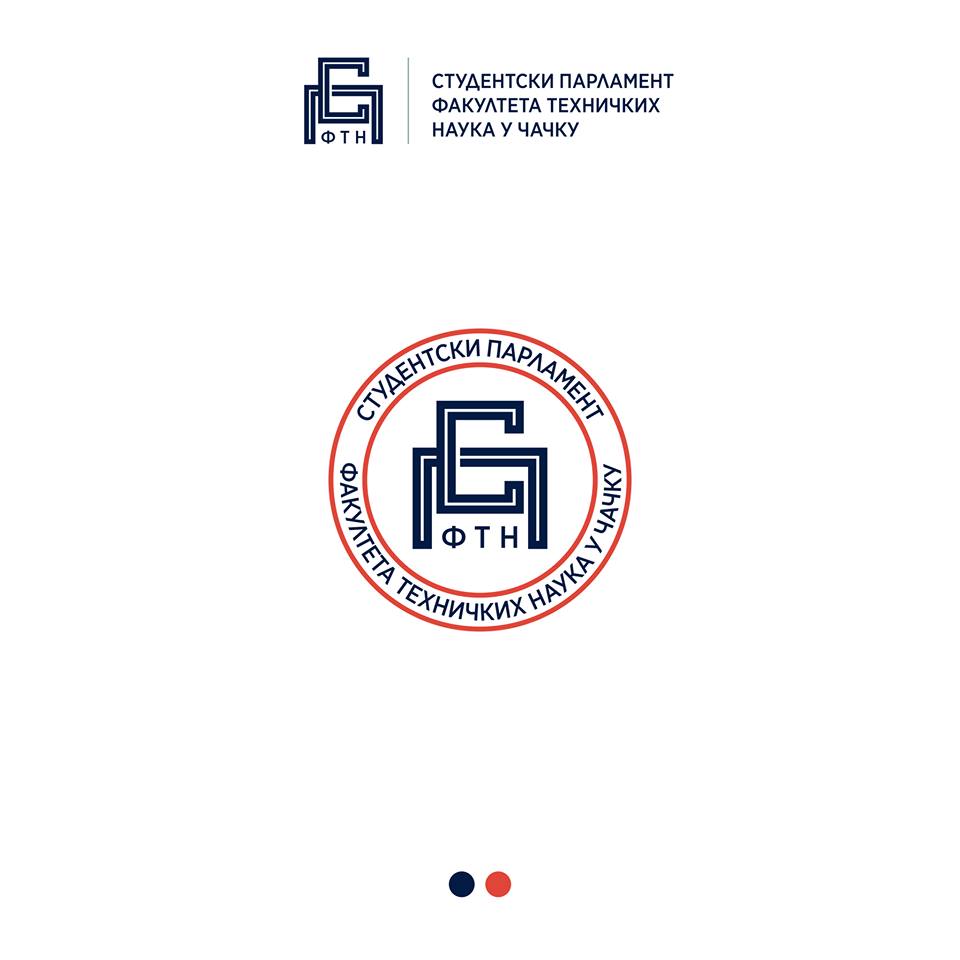 ОБАВЕШТЕЊЕОбавештавају се студенти прве године основних академских  да ће се састанци са студентима менторима одржати у среду 9. октобра и у четвртак 10. октобра, према распореду назначеном у табели. Студенти студијског програма Информационе технологије распоређени су у пет група.ИТ (прва група) студенти са бројем индекса од 1/2019 до 23/2019 (закључно са студентом чији је број индекса 23/2019).ИТ (друга група) студенти са бројем индекса од 24/2019 до 42/2019 (закључно са студентом чији је број индекса 42/2019).ИТ (трећа група) студенти са бројем индекса од 43/2019 до 62/2019 (закључно са студентом чији је број индекса 62/2019).ИТ (четврта група) студенти са бројем индекса од 63/2019 до 82/2019 (закључно са студентом чији је број индекса 82/2019).ИТ (пета група) студенти са бројем индекса од 83/2019 до 101/2019 (закључно са студентом чији је број индекса 101/2019).ИТ (шеста група) студенти са бројем индекса од 102/2019 до 209/2019 (закључно са студентом чији је број индекса 209/2019).ИТ (седма група) студенти са бројем индекса од 210/2019 до 242/2019 (закључно са студентом чији је број индекса 242/2019).Студентски парламент Факулета техничких наука у ЧачкуСМЕРСТУДЕНТ МЕНТОРДАНВРЕМЕУЧИОНИЦАИнжењерски менаџментСара СтевановићСреда09.10.2019.19:0014МехатроникаЗоран ПетровићСреда09.10.2019.19:0017Предузетнички менаџментЈована МијаиловићСреда09.10.2019.19:0015ЕРИ (све групе)Марко СтефановићБогдан ЈелесијевићМихајло ВуксановићСреда09.10.2019.19:0016ИТ (прва и друга група)Јелена ЂиновићЈелена ПопадићЧетвртак10.10.2019.16:0012ИТ (трећа и четврта група)Никола СтанићЛазар СтарчевићЧетвртак10.10.2019.17:0012ИТ (пета и шеста група)Јелена МатијевићМина ТанасковићЧетвртак10.10.2019.18:0012ИТ (седма група)Жељка РадовановићЧетвртак10.10.2019.19:0012